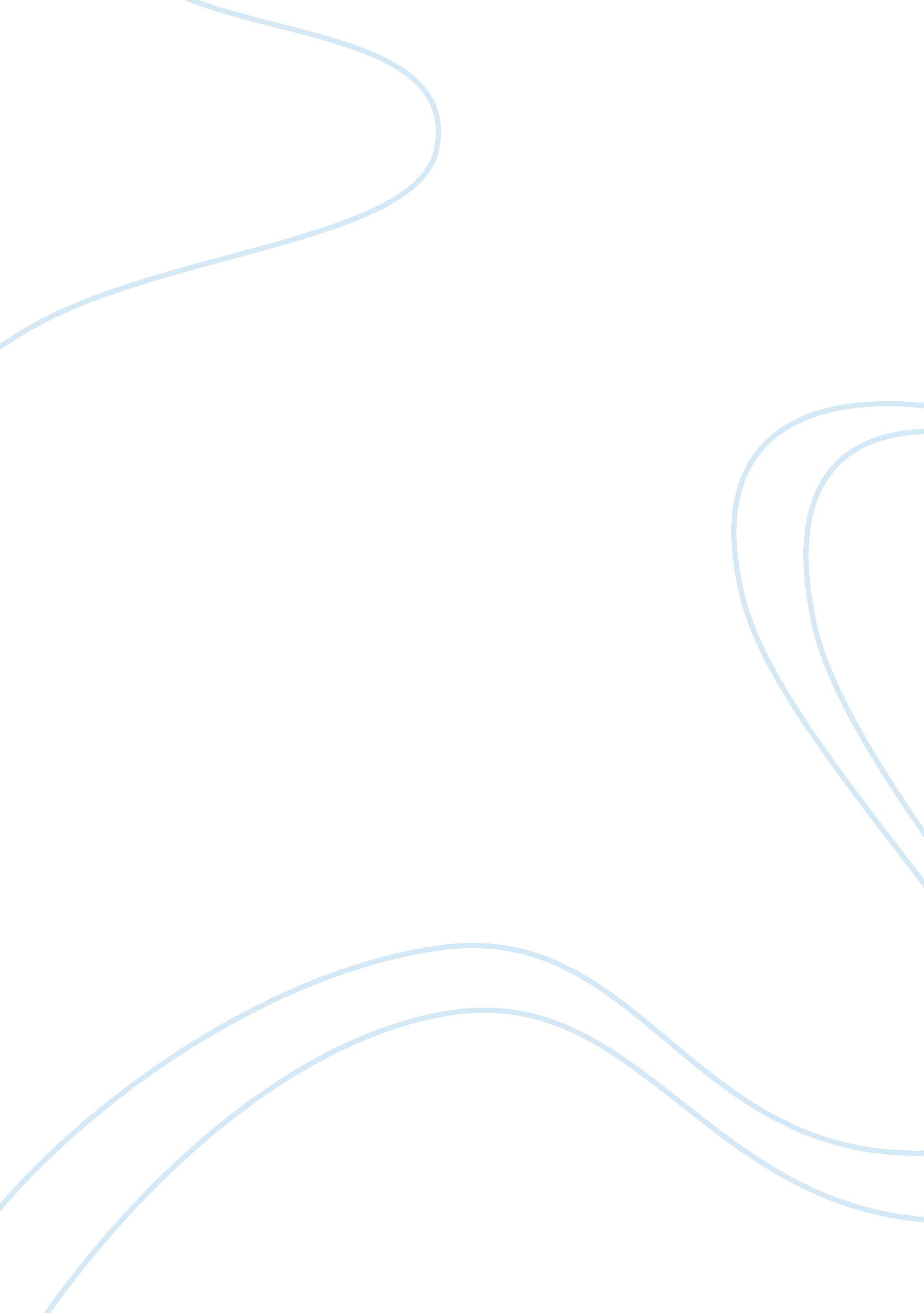 Example of persuasive sales letter creative writingBusiness, Company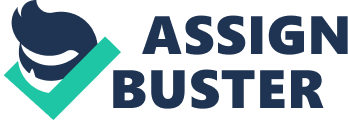 Dear Addressee: I am a long-term supporter of your political career ever since you ran for a seat on our town counsel. I know you understand the problems our community faces today. Your platform, especially regarding the need for additional infrastructure to help develop a thriving downtown business community is issues that particularly resonate with me as a businessperson. The solutions you propose to help our student and elderly populations I know would ease some of the problems adults face when it becomes necessary to care for both parents and children at the same time. However, I am concerned that your message may not be reaching the voting public in the most effective manner this time. I also support you efforts to support your constituency by “ shopping locally.” I know All Print to used to fulfill your printing needs in the past. Unfortunately, they closed unable to compete when the new Staples opened after the last election. I noticed that your campaign prepared the brochures for your initial primary rally in house. However, you will need additional services to launch your bid for the Mayor’s seat in the upcoming General Election. I do not know if you are aware of the diversity of printing services My Company now offers. In additional to larger lawn signs, banners and even billboards for which we are well known, My Company can produce: Handouts, Brochures, Buttons, Bumper stickers, Door hangers Magnets. I am sure we agree that a local candidate for Mayor needs the support of the small business community and should show his support by “ shopping locally” whenever possible. Therefore, I would like to offer My Company’s services at a discounted rate to help you succeed in your campaign. Please do not hesitate to contact me if you have any questions, or if I may be of service in any other manner. Sincerely, First and Last Name 